Bert Botta, CaptainTWA/NetJets (Ret)Aviation Expert Petaluma, CA, 94954415-320-9811botajet@me.com Botta LinkedinBert Botta Aviation Expert CVAVIATION EXPERT CV CONSULTANT and AVIATION BACKGROUND (Current as of May, 2022)As an Aviation Expert, Bert brings 35 years of Aviation Experience as: • A Major Airline Captain with• International, Multi-Cultural experience• Designated FAA Line Check Captain• Pilot Instructor  • Captain for NetJets, The World’s Largest Corporate Jet Charter Company • A Licensed Professional Counselor with a former private practice • Bert Combines Aviation Expert skills with• Psychological and Emotional tools • That Provide Valuable Insights into the Makeup of Aviation ProfessionalsBert’s specialty is Assessing and Opining on the Emotional and Psychological Fitness of individuals that may have led to an aircraft accident or incident • He provides in-depth assessment and opinions on individuals in cases that may have • Involved pilot error, inter-personal conflict or other “human factor” related issues • Based on his 10 Year Experience as a Licensed Professional Counselor and • 6 Years as a Certified Leader of a Powerful Men’s Personal Leadership Training Captain Botta has: • Expert Aviation Witness Opining and Deposition experience• 16000 hours flying experience as a TWA Pilot/Captain/Instructor• 4000 hours as a NetJets Captain • Licensed Professional Counselor (MO, FL, NM)• Professional Standards Committee Chairman TWA/Airline Pilots Assoc (ALPA)• Professional Standards Committee Chairman (NetJets)• Designated FAA Line Check Airman and Instructor Pilot• Current Certified CFI (FAA Certified Flight Instructor)• Aviation Industry Consultant• Author, Aviation Writer, Podcaster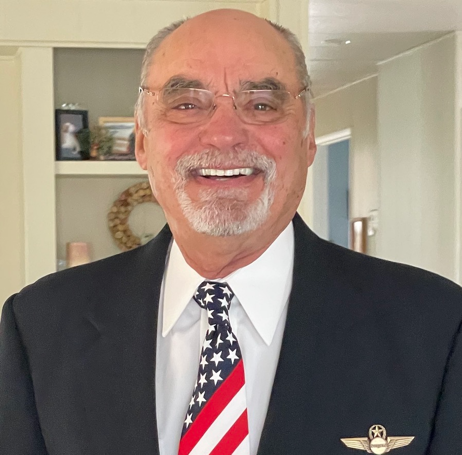 Bert BottaCaptain, TWA/NetJets (Ret)botajet@me.com415-320-9811TWA CAPTAIN: 1966-1992: 16000 hours flying experience, Captain, First Officer, Flight Engineer. A/C types: DC3, B707, L1011, MD80/DC9, CE 525, CE 650, G200. DESIGNATED FAA LINE CHECK AIRMAN TWA: 1989 – 1992, MD80/DC9SAUDI ARABIA SPECIAL ASSIGNMENT, CAD License # TA325, 1976-1977NOTE: As a Designated FAA Line Check Airman Bert was concurrently a Missouri Licensed Professional Counselor with a private practice in St. Louis, MO (Because of his background as a Licensed Professional Counselor, Bert’s chief pilot often assigned him pilots who were having problems upgrading from First Officer to Captain. The outcomes were extremely positive and, in two cases, he was able to help save the pilots careers)TWA AIRLINE PILOTS ASSOCIATION (ALPA)TWA/ALPA PROFESSIONAL STANDARDS COMMITTEE CHAIRMAN: 1986-1989. (Professional Standards is the committee that oversees and intervenes in anything involving pilot behavior that impacts the safety of flight, i.e. behavioral problems, alcoholism, drugs, etc.)TWA/ALPA CHAIRMAN, FAMILY AWARENESS COMMITTEE: January 1990-November, 1992TWA/ALPA SECOND OFFICER REPRESENTIVE: 1973-1976NETJETSNETJETS GULFSTREAM AND CITATION JET CAPTAIN: 4/2000 – 12/2009, 4000 hours flying experience. Transported high net worth individuals, i.e., heads of state, professional athletes, celebrities, corporate executives, etc. NETJETS PROFESSIONAL STANDARDS COMMITTEE CHAIRMAN: Teamsters Union, 2001-2003. Bert developed the NetJets Professional Standards Committee and was the first chairman of the committee. FAA CERTIFIED GOLD SEAL FLIGHT INSTRUCTOR (current) CIVIL AIR PATROL, Instructor pilot, Taos, NM squadron: 1996-2000SOLAIRUS AERO: Chief pilot, 2003AIRCRAFT SIMULATOR INSTRUCTOR: Aircraft Simulator Training, 2016-2018. PILOT, Kelleher Lumber Company, 2018-2020, on call.PILOT INTERVIEW PREP SPECIALIST Aviation Consulting Services. 2000 – 2001. Interviewed, coached and prepared pilot applicants for major air carrier interviews and testing. PROGRAM SPEAKER • 1989 and 1993: Speaker, Fifth and Seventh International Symposium on Aviation Psychology, Ohio State University.• 1987: Speaker, ALPA Professional Standards Committee Meeting, “A Counseling Methodology to Solving Pilot Behavior Problems”WRITER/AUTHOR Articles published• Airline Pilot magazine, 1989-1992• Aviation International News, (AIN online) 2001-2003• Air Inc and other pilot career prep magazines• Newspaper columnist, St. Louis Suburban Journal, 1992-1996• Columnist, Sedona Times, Sedona, AZ, 1992-1994 AVIATION SOCIAL MEDIA WRITER/COPYWRITER• KaiserAir FBO, Oakland, CA• Private Jet Pilot, West Palm Beach, FL• Solairus Aero, Petaluma, CA• Scanlon Aviation, Novato, CAEDUCATION MA, Counseling Psychology, 1981-1984, John F. Kennedy University, Orinda, California, BA, Social Sciences, San Francisco State University, 1961-1964, AA, Liberal Arts, San Francisco City College, 1959-1961.LICENSED PSYCHOTHERAPIST & GROUP LEADER• 1989-1996. Licensed in Missouri, New Mexico and Florida• 1993-1996: Private Practice, St. Louis, MO • 1985-1988: Post Graduate Studies, Advanced Human Studies Institute, FLLEADERSHIP • Workshop, Seminar and Men’s Group Leader: 1988-1996, St. Louis, MO • Certified Leader, Men’s Personal Leadership Training, ManKind Project, 1992-1998• Developed and led men’s personal and leadership trainings in St. Louis, MO, Taos, NM, San Francisco, CA, Marin County, CA and Sonoma County, CA: 1993-Present • Staff Trainer, Men’s Awareness Training, Milwaukee, WI, 1992-1998 • MPAA (Minority Pilots Association and Academy) Bert helped develop minority kids interest in and qualification for aviation in Taos, NM, 1996-2000PUBLICATIONSUSA Today• January 10, 2008: “Fatigue and Understaffing: The Threat to Runway Safety.”Aviation International News • November, 2001: “Soul Searching: Thoughts on Life and a Flying Career”• March, 2002: “Can Pilots Find Inner Peace in Turbulent Times?”• May, 2002: “A Fractional Pilot’s Life Comes Full Circle”• September, 2002: “A Pilot’s Emotional and Spiritual Survival Guide”• August, 2019: Speaker: “Grappling with Grief: Tales From the Flight Deck Podcast”InFlightUSA• May, 2015:  An Old, Bold Pilot Discovers the Meaning of Life• July, 2015: Mentor in a Poopy Suit• December, 2016: Airline Pilot Wannabe• January, 2017: A Look Inside the Life of Free Airline Travel(More articles upon request)BizAvJetsUSA• Articles published (available upon request)Airline Pilot Careers• July, 2001: Flying Beyond Retirement: Fractional operators hire pilots after age 60Airline Pilot Magazine • March, 1989: Air Safety and Mental HealthFifth International Aviation Psychology Symposium• April 17-20, 1989: Sanity, Common Sense and Air Safety: Keys to Understanding Pilot ErrorThe Catalyst: (TWA Master Executive Council)• Professional Standards Report• Stressed Out? Tips to Eliminate Merger Mania!The Lancet • May, 1990: Power Trip• August, 1990: Family Awareness Seminar helps pilots avoid heart diseaseHub City News • Issue 19: Captain Upgrading	• Lifestyles Flight Facts• September, 1979: Sinking SpellsTWA Lancet • August, 1990: “The Heart of the Matter”Marin Independent Journal• November 13, 2011: A Pilot’s New Direction St. Louis Suburban Journal • March, 1993: Men and Community: The Sacred and the Profane• June, 1993: A Different Kind of Recovery• September, 1993: Are Toys Us? • February, 1998: Men, Mountains and Money
REFERENCES: Upon requestHEALTH: Excellent, FAA 1st Class physical 1/20